KRĄG TEMATYCZNY: WODA ŹRÓDŁEM ŻYCIADzień 51                                                                                                                                               Temat zajęć: Jak oszczędzać wodęCele ogólne:  - dostrzeganie znaczenia wody w codziennych czynnościach,                                                                                              - docenianie wartości wody,                                                                                                                                                           - rozumienie, dlaczego oszczędzanie wody jest ważne dla środowiska,                                                                                                                               - poznanie sposobów oszczędzania wody w codziennym życiu,                                                                                                                                                                                                                                                                                                                                                                                                                                                                                                                         - wzbogacanie słownictwa czynnego i biernego,                                                                                                                          - słuchanie piosenki Świat bez wody,                                                                                                                                                           - oglądanie bajki Oszczędzaj wodę,                                                                                                            - doskonalenie formułowania odpowiedzi na pytania,                                                                                       - wypowiadanie się na temat treści ilustracji,                                                                                               - utrwalenie wyglądu litery w, W,                                                                                                                                      - rozpoznawanie i nazywanie figur geometrycznych,                                                                                                                 - usprawnianie spostrzegania wzrokowego i słuchowego,                                                                                       - kształcenie spostrzegawczości i uwagi,                                                                                                      - doskonalenie sprawności  manualnej oraz koordynacji wzrokowo-ruchowej,                                           - utrwalenie nazw dni tygodnia, nazw miesięcy,                                                                                                         - kształtowanie umiejętności posługiwania się kalendarzem.                                                                                                                                        Cele szczegółowe:                                                                                                                                  uczeń:                                                                                                                                                          - wie, dlaczego oszczędzanie wody jest ważne dla środowiska,                                                                                       - umie określić znaczenie wody dla życia na Ziemi,                                                                                       - zna sposoby oszczędzania wody,                                                                                                                                     - wie, że należy dbać o środowisko,                                                                                                  - wie, że bez wody nie ma życia,                                                                                                                      -  wie, jak woda wpływa na jego życie,                                                                                                              -  dostrzega znaczenie wody w codziennych czynnościach,                                                                               - wskazuje obszary swojego życia, do których bezpośrednio i pośrednio potrzebna jest woda,                              -  wie, skąd woda bierze się w kranie,                                                                                                                   - rozumie, że nie każda woda nadaje się do spożycia,                                                                                                                  - odczuwa osobistą motywację do ochrony wody i wie, w jaki sposób to zrobić,                                                         - dostrzega obecność wody w środowisku,                                                                                                                    - docenia wartość wody,                                                                                                                                 - wzbogaca słownictwo bierne i czynne,                                                                                                                                                                                                                                               - ćwiczy logiczne myślenie,                                                                                                                                           - potrafi rozpoznać, napisać literkę w, W,                                                                                                          - rozpoznaje i nazywa figury geometryczne,                                                                                                                   - doskonali sprawność manualną,                                                                                                                                        - odpowiada na pytania zdaniem prostym lub złożonym,                                                                               - wymienia nazwy dni tygodnia, nazwy miesięcy,                                                                                                   -  umie posługiwać się kalendarzem.                                                                                                                                                                                                                                                        Metody:                                                                                                                                                            -  oglądowe, czynne, słowne.Formy pracy:                                                                                                                                                   - indywidualna.Środki dydaktyczne:                                                                                                                                                                                                                                                                                                                             - piosenka  Świat bez wody                                                                                                                               - bajka edukacyjna Oszczędzaj wodę                                                                                                                                               - karta pracyOpis przebiegu zajęć:1. Popatrz na kartkę z kalendarza i powiedz:                                                                                         - Jaki dzień tygodnia zaznaczono kolorem niebieskim?                                                                                   – Który to dzień czerwca?                                                                                                                                                              – Jaki dzień tygodnia był wczoraj?                                                                                                                            - Jaki dzień tygodnia będzie jutro?                                                                                                              - Wymień kolejno nazwy miesięcy w roku.                                                                                            – Wymień kolejno nazwy dni tygodnia.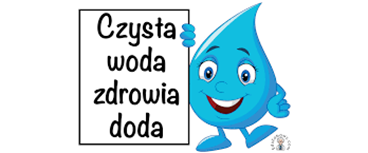 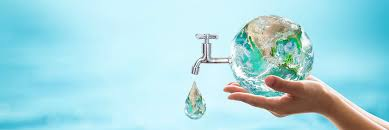 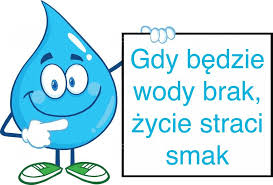 2. Oglądnij bajkę: Oszczędzaj wodę!https://www.youtube.com/watch?v=Xmx2Yn5mutI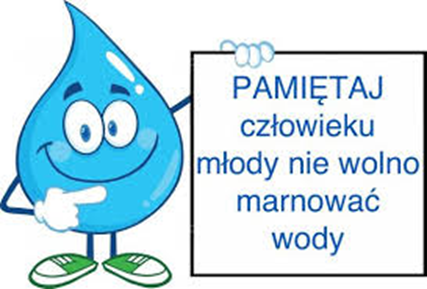 3. W jaki sposób możemy oszczędzać wodę?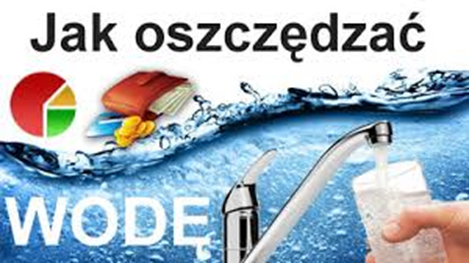 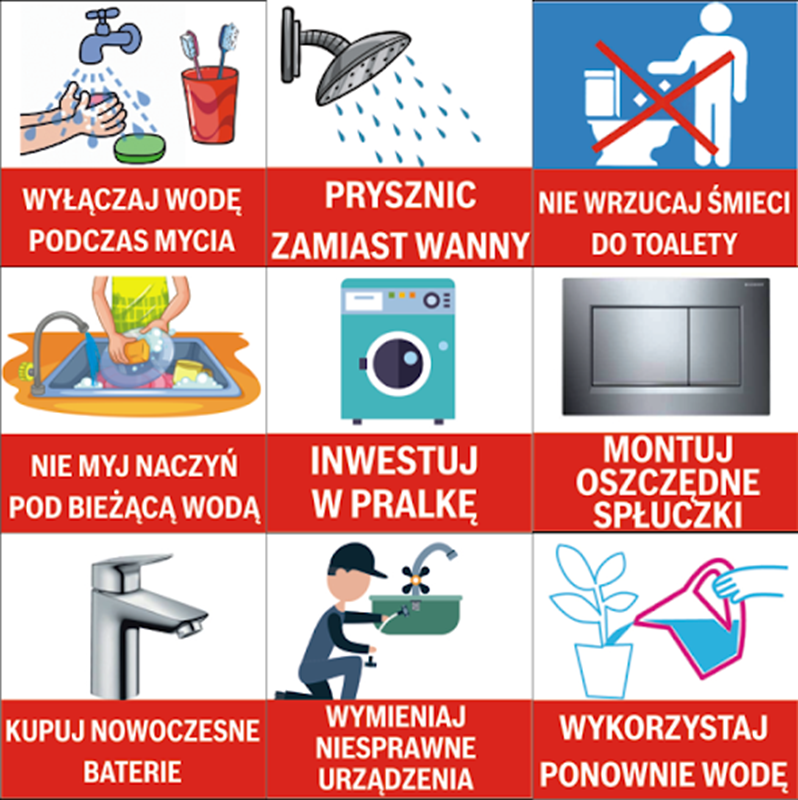 4. Spróbuj odczytać informacje przedstawione na piktogramach. 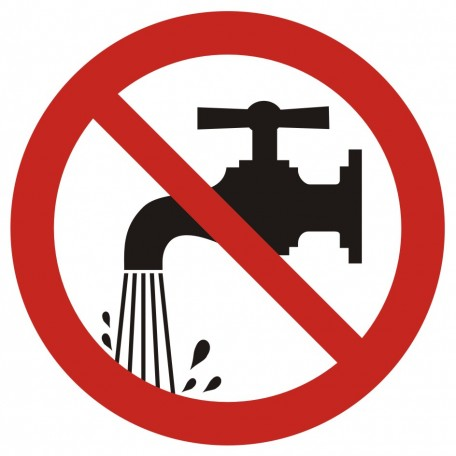 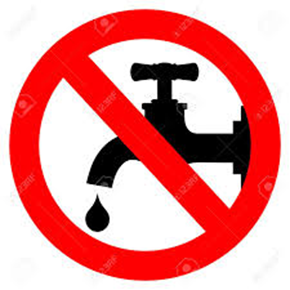 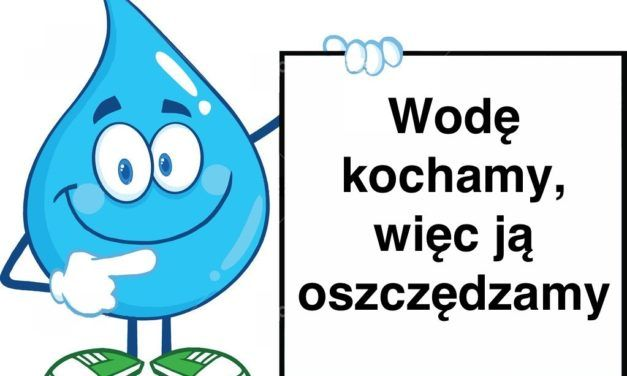 5. Posłuchaj piosenki Świat bez wodyhttps://www.youtube.com/watch?v=ve4LMQLTjcMPoniżej karta pracyKARTA PRACY1. Uzupełnij zdania wyrazami z ramki. *Odpowiedzi: prysznic, kran, zębów, deszczówkę, pralkę, zmywarkę. SPOSOBY OSZCZĘDZANIA WODYWybierz ………………………………………………………… zamiast wanny. Napraw cieknący …………………………………………….  .Zakręcaj kran podczas mycia …………………………………………….   .Zbieraj ……………………………………………………………………   .Uruchamiaj tylko pełną …………………………………………………..  ,……………………………………………………………….    .2. Poćwicz pisanie literek: w, W. 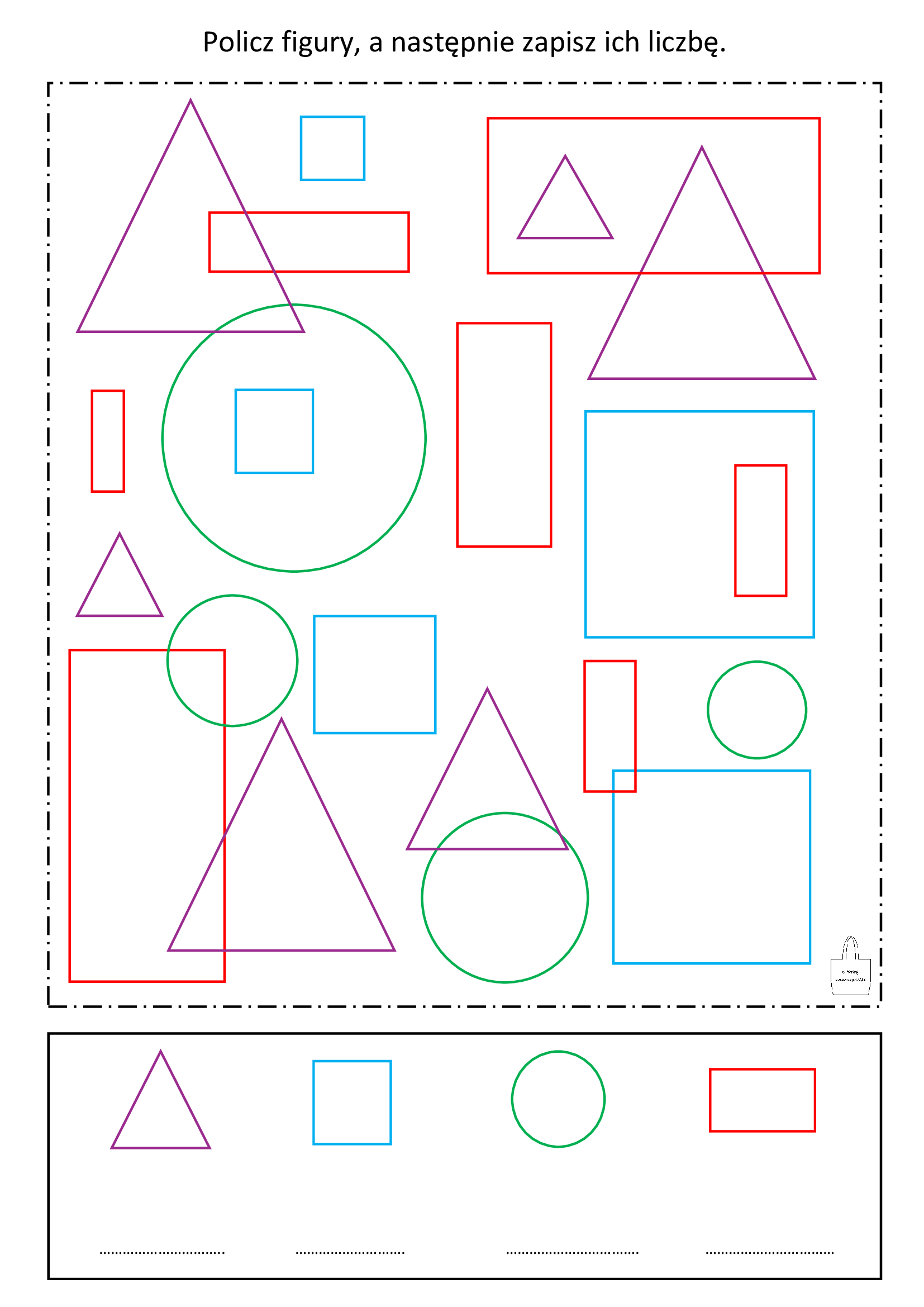 3. Pomaluj figury geometryczne według własnego pomysłu. Następnie wytnij. Ułóż z nich dowolną kompozycję. Przyklej na kartce formatu A – 4.  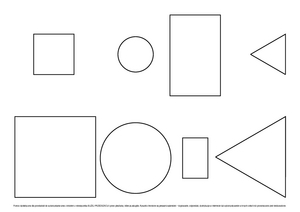 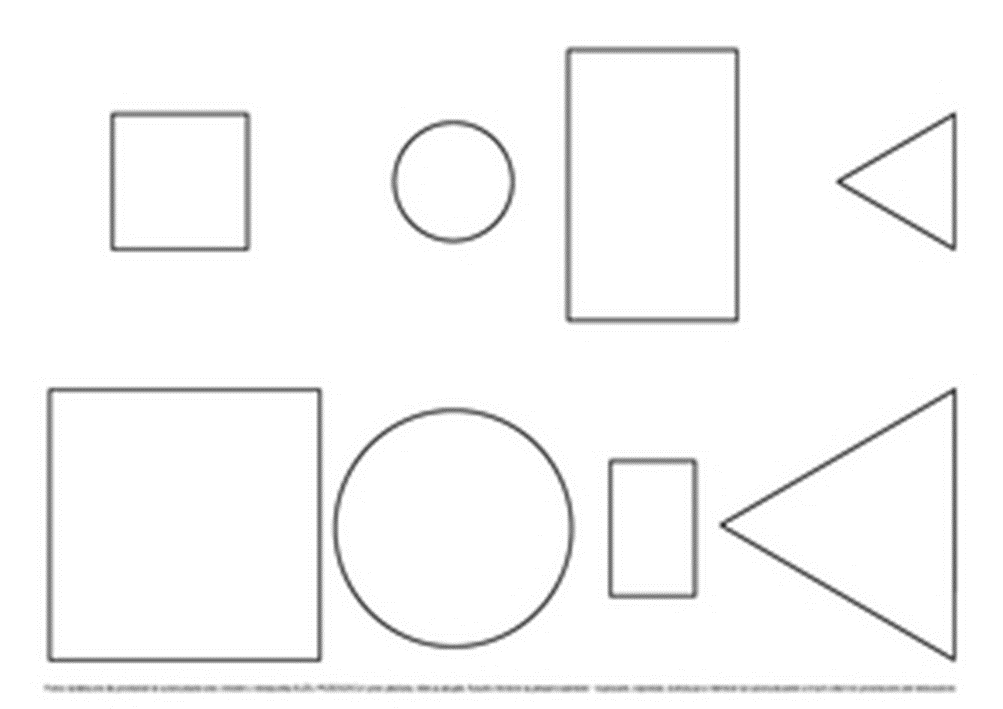  CZERWIEC   2020 CZERWIEC   2020 CZERWIEC   2020 CZERWIEC   2020 CZERWIEC   2020 CZERWIEC   2020 CZERWIEC   2020PONIEDZIAŁEKWTOREKŚRODACZWARTEKPIĄTEKSOBOTANIEDZIELA1234567891011121314151617181920212223242526  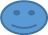 27282930DESZCZÓWKĘ *PRYSZNIC * KRAN * ZĘBÓW * PRALKĘ * ZMYWARKĘ * wwWW